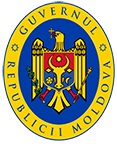 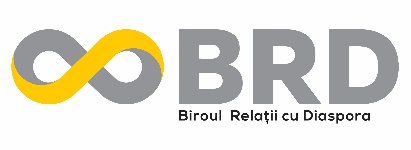 BULETIN INFORMATIVNr. 9/20  (16-18 martie 2020)Parlamentul a aprobat Hotărârea privind declararea stării de urgență pe perioada 17 martie – 15 mai 2020. Prim-ministrul Ion Chicu a prezentat în Parlament proiectul de Hotărâre privind declararea stării de urgență. La baza solicitării stau statisticile referitoare la evoluția situației epidemiologice în Uniunea Europeană și în vecinătatea Republicii Moldova.Mesaj către diasporăÎnțelegem perfect tensiunea psihologică uriașă care vă apasă în această perioadă de criză. Știm că vă gândiți nu doar cum să vă protejați membrii familiilor aflați alături de dvs., ci și la cei rămași acasă, care și ei trăiesc zile de incertitudine.Spre atenția diasporei moldovenești din Italia!Printre consecințele pandemiei COVID-19 se numără și pericolul real, pentru unele categorii de persoane aflate la muncă în străinătate, a pierderii locurilor de muncă sau incertitudinile create de această situație dramatică.Măsuri noi și restricții de circulație prin punctele de trecere a frontierei de stat!Despre interdicția operatorilor aerieni de a îmbarca personae de altă cetățenie decât cea moldoveneasca, care vin către Republica Moldova.Restricții temporare de intrare pe teritoriul UcraineiMinisterul Afacerilor Externe și Integrării Europene atenționează cetățenii Republicii Moldova privind decizia autorităților ucrainene de a restricționa temporar intrarea persoanelor pe teritoriul Ucrainei, în scopul prevenirii răspândirii epidemiei de COVID-19Modelul fișei epidemiologice pentru călători, care trebuie completată la intrarea în Republica MoldovaInformații detaliate referitoare la măsurile adoptate de statele europene.Măsuri excepționale menite să contribuie la limitarea răspândirii infecției, cu impact asupra liberei circulații a persoanelor și a bunurilor/mărfurilor.Campania de colectare a donațiilor pentru combaterea COVID-19Guvernul a lansat o campanie de colectare a fondurilor sub formă de donații pentru combaterea coronavirsului (COVID-19). Ministerul Finanțelor a deschis 3 conturi bancare în acest sens, în lei moldovenești, precum în dolari americani și euro.Solidari cu cei de acasa!Inițiativa civică de susținere a medicilor, personalului medical din laborator, asistenților infirmierilor, șoferilor de ambulanțe, operatorilor de la serviciul 112 și tehnicienilor – tuturor celor care luptă pentru combaterea epidemiei.